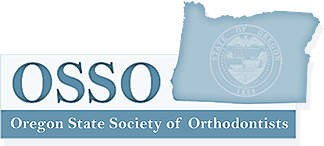 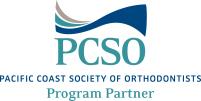 Oregon State Society of Orthodontists Annual MeetingNovember 30, 2018Course Title:  Medical Emergencies in the Dental OfficeInstructor:  Dr. Erik RichmondHours:  3.0Course Title:  OHSU Resident Research PresentationsHours:  1.0Riddhi Desai, DMD:  Differences in Temporomandibular Joint Loading Forces Between Dolichofacial and Brachyfacial Phenotypes:  A Longitudinal Cephalometric StudyJi Sun Min, DMD:  Vertical Changes with Clear Aligner TherapyAmelia Stoker, DMD:  Graduate Orthodontic Residents’ Perspectives on Education:  A Follow-up StudyJonathan Yih, DMD:  Evaluation of a Novel Microencapsulated Orthodontic Cement to Prevent White Spot LesionsI hereby proclaim that the above is an accurate representation of the course I attended and the hours of continuing education that I earned.Name of attendee: ____________________________________________________ Signature of attendee:__________________________________________________Oregon State Society of Orthodontistswww.ossortho.orgoregonorthodontics@gmail.com